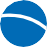 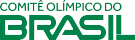 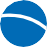 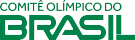 No rio aqui perto eu ﬁco observando os índios pra lá e pra cá nas suas canoas. Sei que tem um garoto muito bom na Canoagem  Velocidade,  o  Isaquias  Queiroz,  que  ganhou    3 medalhas nos Jogos Rio 2016, uma delas com o Erlon de Souza. Pela primeira vez um brasileiro conquistou três medalhas numa só edição dos Jogos. Esse Isaquias é fera! Não, peraí. a fera aqui sou eu!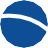 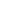 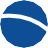 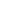 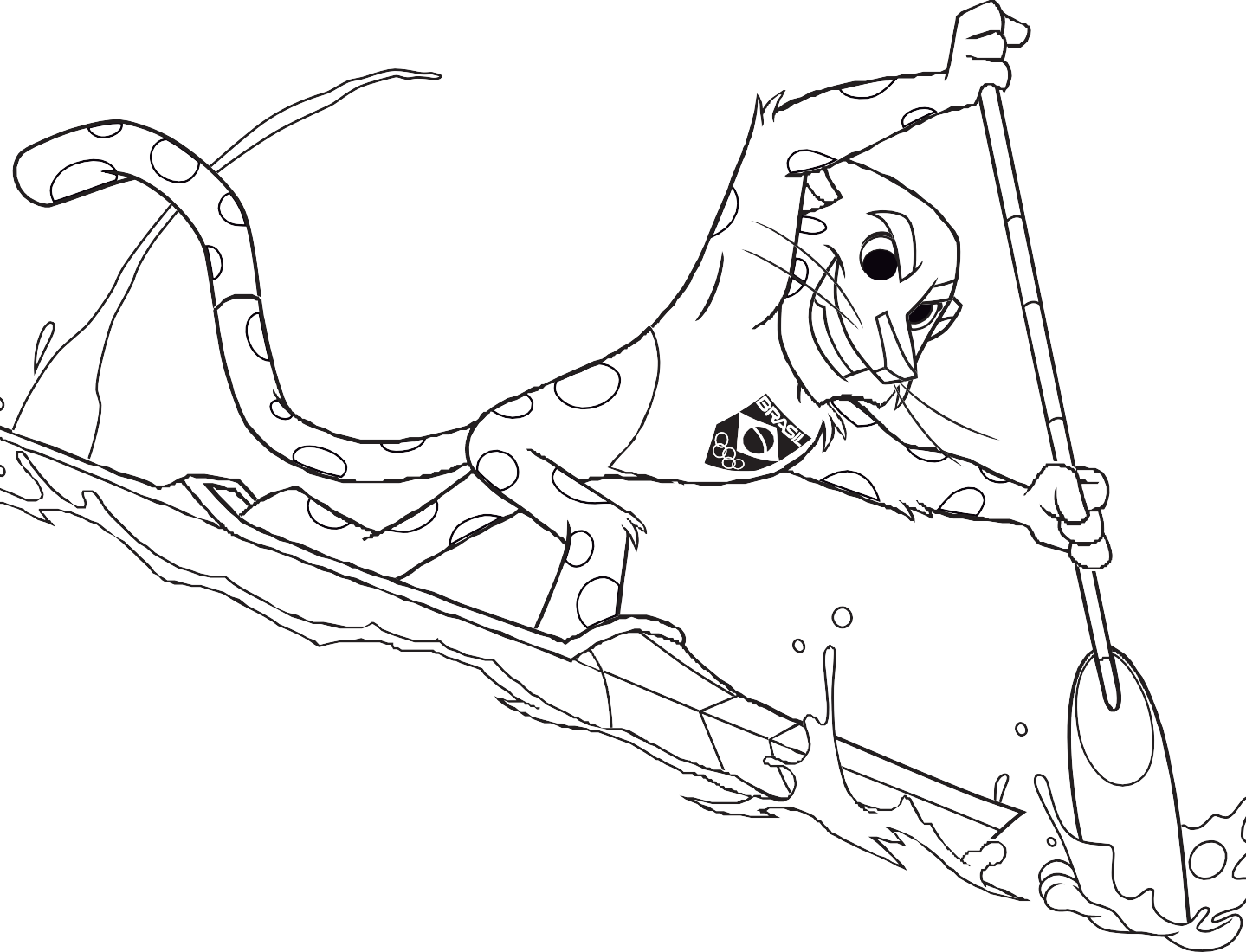 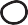 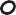 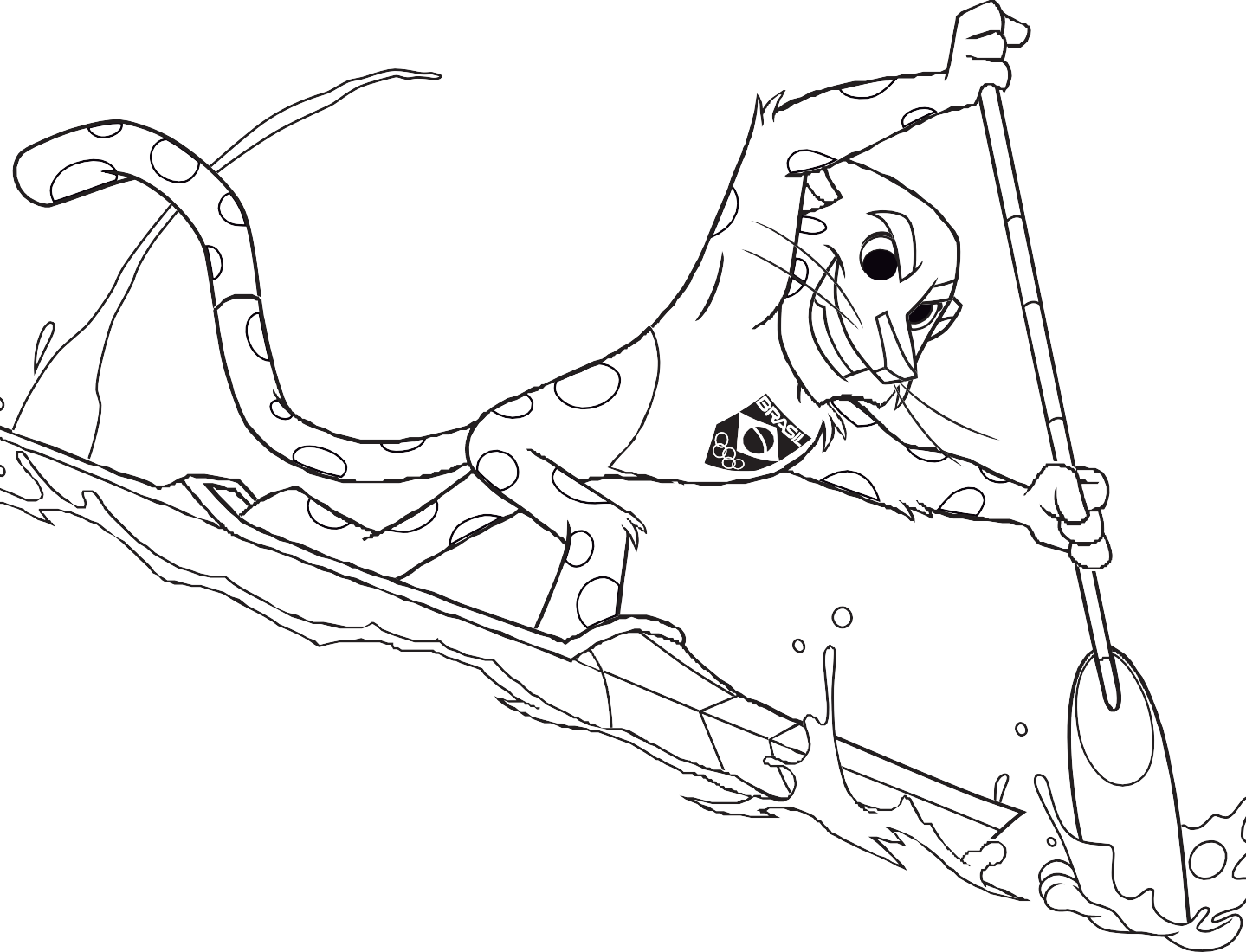 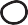 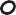 